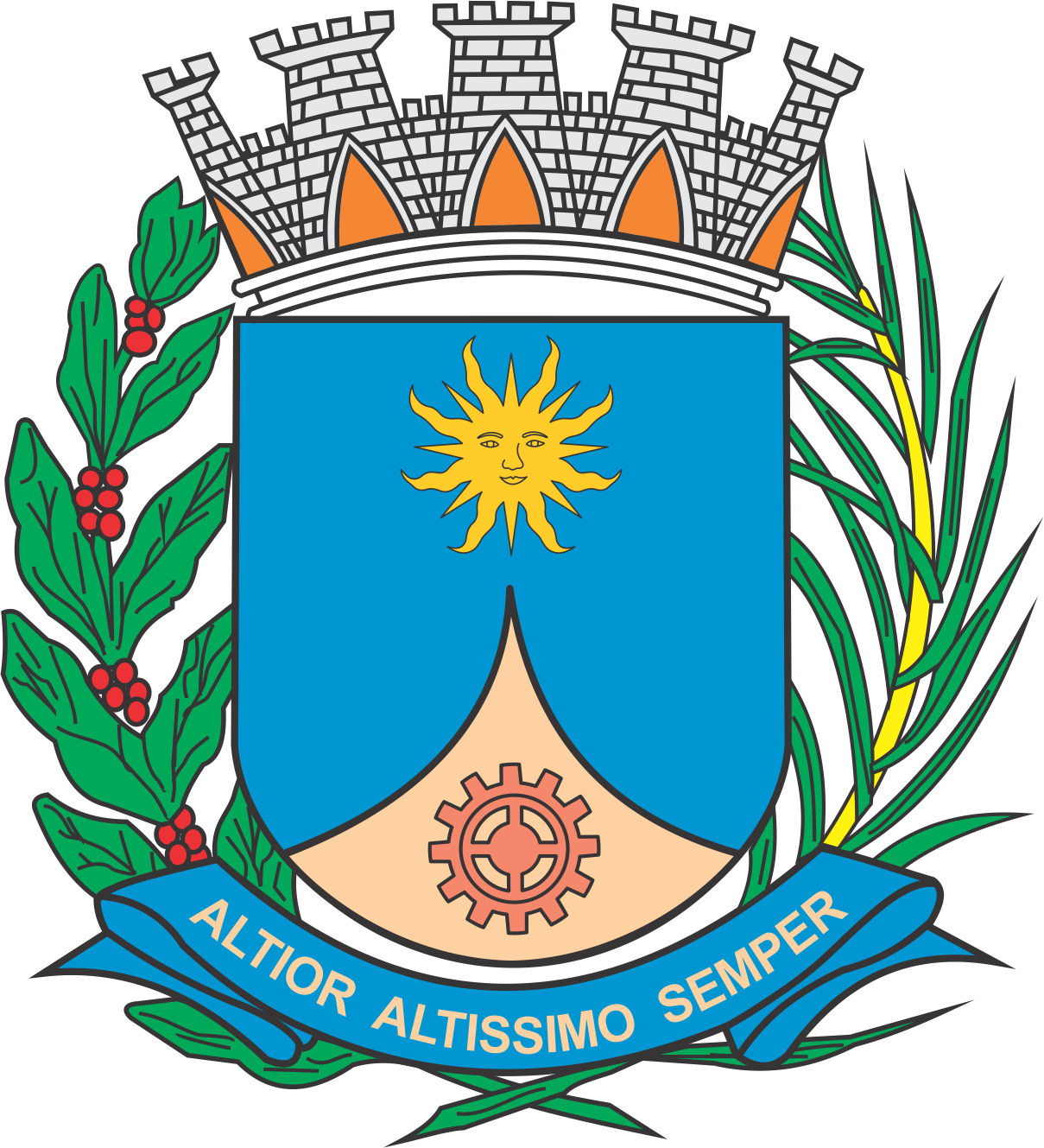 CÂMARA MUNICIPAL DE ARARAQUARAAUTÓGRAFO NÚMERO 173/17PROJETO DE LEI NÚMERO 212/17Dispõe sobre a abertura de Crédito Adicional Suplementar, e dá outras providências.		Art. 1º Fica o Poder Executivo autorizado a abrir um Crédito Adicional Suplementar, até o limite de 4.226.462,98 (quatro milhões, duzentos e vinte e seis mil, quatrocentos e sessenta e dois reais e noventa e oito centavos), para suplementar a dotação orçamentária abaixo e especificadas:		Art. 2º O crédito autorizado no artigo anterior será coberto com recursos provenientes de anulações parciais, de dotações orçamentárias vigentes e abaixo especificadas:		Art. 3º Fica incluído o presente crédito adicional suplementar na Lei Municipal nº 8.075, de 22 de novembro de 2013 (Plano Plurianual - PPA), na Lei Municipal nº 8.753, de 19 de julho de 2016 (Lei de Diretrizes Orçamentárias - LDO) e na Lei Municipal nº 8.864, de 16 de novembro de 2016 (Lei Orçamentária Anual - LOA).		Art. 4º Esta Lei entrará em vigor na data de sua publicação.		Art. 5º Ficam revogadas as disposições em contrário.		CÂMARA MUNICIPAL DE ARARAQUARA, aos 26 (vinte e seis) dias do mês de julho do ano de 2017 (dois mil e dezessete).JÉFERSON YASHUDA FARMACÊUTICOPresidente02PODER EXECUTIVOPODER EXECUTIVOPODER EXECUTIVOPODER EXECUTIVO02.28SECRETARIA MUNICIPAL DE GESTÃO E FINANÇASSECRETARIA MUNICIPAL DE GESTÃO E FINANÇASSECRETARIA MUNICIPAL DE GESTÃO E FINANÇASSECRETARIA MUNICIPAL DE GESTÃO E FINANÇAS02.28.02COORDENADORIA EXECUTIVA DE ADMINISTRAÇÃO TRIBUTÁRIACOORDENADORIA EXECUTIVA DE ADMINISTRAÇÃO TRIBUTÁRIACOORDENADORIA EXECUTIVA DE ADMINISTRAÇÃO TRIBUTÁRIACOORDENADORIA EXECUTIVA DE ADMINISTRAÇÃO TRIBUTÁRIAFUNCIONAL PROGRAMÁTICAFUNCIONAL PROGRAMÁTICAFUNCIONAL PROGRAMÁTICAFUNCIONAL PROGRAMÁTICAFUNCIONAL PROGRAMÁTICA0404Administração04.12304.123Administração Financeira04.123.02104.123.021Ordenamento Tributário04.123.021.1.04.123.021.1.Projeto04.123.021.1.50704.123.021.1.507PMAT – Programa de Modernização da Administração TributáriaR$4.226.462,98CATEGORIA ECONÔMICACATEGORIA ECONÔMICACATEGORIA ECONÔMICACATEGORIA ECONÔMICACATEGORIA ECONÔMICA4.4.90.39Outros Serviços de Terceiros – Pessoa JurídicaOutros Serviços de Terceiros – Pessoa JurídicaR$4.226.462,98FONTE DE RECURSOFONTE DE RECURSO01 - Próprio01 - Próprio01 - Próprio02PODER EXECUTIVOPODER EXECUTIVOPODER EXECUTIVOPODER EXECUTIVO02.28SECRETARIA MUNICIPAL DE GESTÃO E FINANÇASSECRETARIA MUNICIPAL DE GESTÃO E FINANÇASSECRETARIA MUNICIPAL DE GESTÃO E FINANÇASSECRETARIA MUNICIPAL DE GESTÃO E FINANÇAS02.28.02COORDENADORIA EXECUTIVA DE ADMINISTRAÇÃO TRIBUTÁRIACOORDENADORIA EXECUTIVA DE ADMINISTRAÇÃO TRIBUTÁRIACOORDENADORIA EXECUTIVA DE ADMINISTRAÇÃO TRIBUTÁRIACOORDENADORIA EXECUTIVA DE ADMINISTRAÇÃO TRIBUTÁRIAFUNCIONAL PROGRAMÁTICAFUNCIONAL PROGRAMÁTICAFUNCIONAL PROGRAMÁTICAFUNCIONAL PROGRAMÁTICAFUNCIONAL PROGRAMÁTICA0404Administração04.12304.123Administração Financeira04.123.02104.123.021Ordenamento Tributário04.123.021.104.123.021.1Projeto04.123.021.1.50704.123.021.1.507PMAT – Programa de Modernização da Administração TributáriaR$300.000,00CATEGORIA ECONÔMICACATEGORIA ECONÔMICACATEGORIA ECONÔMICACATEGORIA ECONÔMICACATEGORIA ECONÔMICA4.4.90.52Equipamentos e Material PermanenteEquipamentos e Material PermanenteR$300.000,00FONTE DE RECURSOFONTE DE RECURSO01 – Próprio01 – Próprio01 – PróprioFUNCIONAL PROGRAMÁTICAFUNCIONAL PROGRAMÁTICAFUNCIONAL PROGRAMÁTICAFUNCIONAL PROGRAMÁTICAFUNCIONAL PROGRAMÁTICA0404Administração04.12304.123Administração Financeira04.123.02104.123.021Ordenamento Tributário04.123.021.104.123.021.1Projeto04.123.021.1.50704.123.021.1.507PMAT – Programa de Modernização da Administração TributáriaR$3.110.000,00CATEGORIA ECONÔMICACATEGORIA ECONÔMICACATEGORIA ECONÔMICACATEGORIA ECONÔMICACATEGORIA ECONÔMICA4.4.90.39Outros Serviços de Terceiros – Pessoa JurídicaOutros Serviços de Terceiros – Pessoa JurídicaR$620.000,004.4.90.51Obras e InstalaçõesObras e InstalaçõesR$240.000,004.4.90.52Equipamentos e Material PermanenteEquipamentos e Material PermanenteR$2.250.000,00FONTE DE RECURSOFONTE DE RECURSO07 – Operações de Crédito07 – Operações de Crédito07 – Operações de CréditoFUNCIONAL PROGRAMÁTICAFUNCIONAL PROGRAMÁTICAFUNCIONAL PROGRAMÁTICAFUNCIONAL PROGRAMÁTICAFUNCIONAL PROGRAMÁTICA0404Administração04.12704.127Ordenamento Territorial04.127.02104.127.021Ordenamento Tributário04.127.021.204.127.021.2Atividade04.127.021.2.00604.127.021.2.006Manutenção das AtividadesR$400.000,00CATEGORIA ECONÔMICACATEGORIA ECONÔMICACATEGORIA ECONÔMICACATEGORIA ECONÔMICACATEGORIA ECONÔMICA3.3.90.39Outros Serviços de Terceiros – Pessoa JurídicaOutros Serviços de Terceiros – Pessoa JurídicaR$400.000,00FONTE DE RECURSOFONTE DE RECURSO01 – Próprio01 – Próprio01 – Próprio02.28.04COORDENADORIA EXECUTIVA FINANCEIRACOORDENADORIA EXECUTIVA FINANCEIRACOORDENADORIA EXECUTIVA FINANCEIRACOORDENADORIA EXECUTIVA FINANCEIRAFUNCIONAL PROGRAMÁTICAFUNCIONAL PROGRAMÁTICAFUNCIONAL PROGRAMÁTICAFUNCIONAL PROGRAMÁTICAFUNCIONAL PROGRAMÁTICA0404Administração04.12304.123Administração Financeira04.123.01904.123.019Ordenamento Orçamentário, Contábil e Financeiro04.123.019.204.123.019.2Atividade04.123.019.2.00604.123.019.2.006Manutenção das AtividadesR$416.462,98CATEGORIA ECONÔMICACATEGORIA ECONÔMICACATEGORIA ECONÔMICACATEGORIA ECONÔMICACATEGORIA ECONÔMICA4.4.90.52Equipamentos e Material PermanenteEquipamentos e Material PermanenteR$416.462,98FONTE DE RECURSOFONTE DE RECURSO01 – Próprio01 – Próprio01 – Próprio